L’AQUARIOPHILIEL’aquariophilie est le loisir qui consiste à s'occuper d'animaux et de plantes aquatiques dans un aquarium. Les contrôles de la qualité de l’eau et de la température sont indispensables à la bonne santé des poissons et des plantes.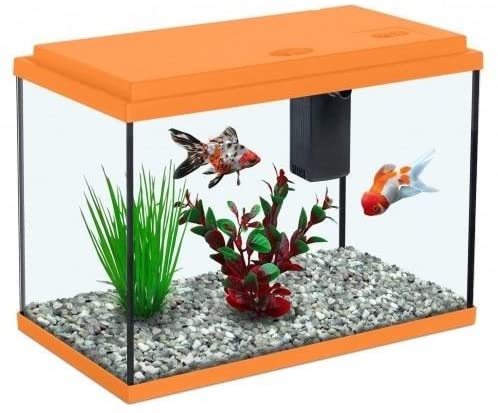 Contrôle de la qualité de l’eau (10 points)Julian est chargé de l’entretien d’un aquarium d’eau douce. Il contrôle le pH de son eau à l’aide d’un papier adapté dont la couleur change selon la valeur du pH, comme indiqué dans le tableau ci-dessous :La bandelette de papier qu’il a utilisée se colore en bleu.Donner la valeur du pH de l’eau de l’aquarium.…………………………………………………………………………………………………………………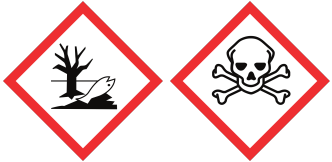 Les déchets organiques (déjections) des poissons produisent des ions ammonium NH4+. En milieu basique, ces ions se transforment en   ammoniac   NH3.   Cette   espèce   est   caractérisée   par   les pictogrammes donnés ci-contre :Préciser leurs significations en cochant les propositions exactes :rInflammable						rCorrosifrDangereux pour l’environnement			rTrès toxique Julian doit faire baisser rapidement le pH de l’aquarium à l’aide d’un produit adapté, expliquer pourquoi.…………………………………………………………………………………………………………………...…………………………………………………………………………………………………………………...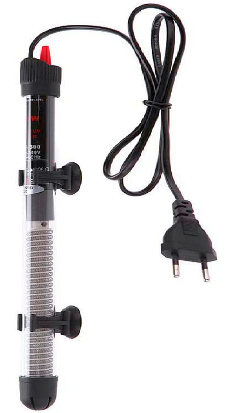 Contrôle de la température de l’eau (15 points)La température de l’eau d’un aquarium doit être comprise entre 23°C et 26°C. Le chauffage et le maintien de la température sont assurés par un thermoplongeur (photo ci-contre) constitué d’une résistance électrique qui permet de chauffer l’eau.Compléter la chaine énergétique donnée ci-dessous en choisissant deux formes d’énergie appropriées parmi les suivantes :chimique		thermique		cinétique		électrique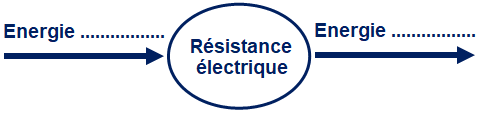 L’aquarium est rempli avec 200 L d’une eau à 19°C. Julian branche le thermoplongeur pour augmenter la température de l’eau. Il effectue des mesures de la température de l’eau à intervalles de temps réguliers, ce qui lui permet d’obtenir le graphique suivant :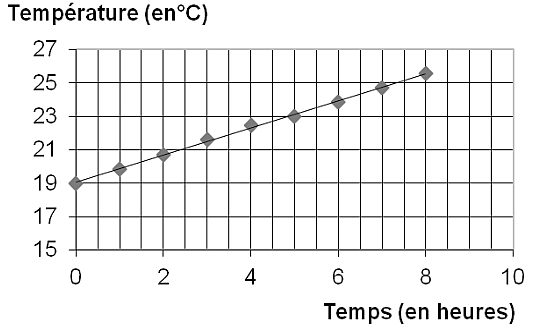  En s’aidant de ce graphique, indiquer le temps mis pour que l’eau atteigne la température de 25°C.On fera apparaître sur le graphique les traits de lecture de la réponse.L’énergie nécessaire à l’échauffement des 200L d’eau de 19°C à 25°C a pour valeur :E = 1400 W.h. Considérant que la durée nécessaire à cela a pour valeur : t = 7 h, montrer que la valeur de la puissance du thermoplongeur a pour valeur : P = 200 W. Donnée : E = P × t que l’on peut écrire également : P = E÷ t…………………………………………………………………………………………………………………...Julian voudrait que l’échauffement de l’eau ait une durée 2 fois plus faible, c'est-à-dire : t = 3,5 h.Expliquer pourquoi il devra choisir, pour cela, un thermoplongeur d’une puissance P’ = 400 W…………………………………………………………………………………………………………………...………..………………………………………………………………………………………………………….…………………………………………………………………………………………………………………..Couleur du papier pHRouge / OrangeJaune / VertBleuVioletValeurs du pHde 1 à 4de 5 à 78De 9 à 14